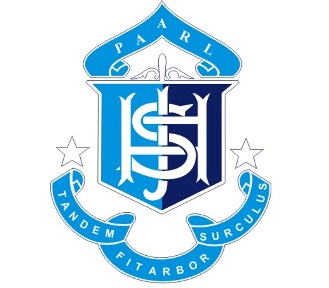 Hoër Jongenskool Paarl ToutrekOUERVERLOFVORMSA KAMPIOENSKAP2019Ek ........................................................................................................... (naam van ouer/voog), die ondergetekende, synde die ouer/voog van ............................................................................................................ (leerder se naam en van), gee hom/haar verlof om die SA KAMPIOENSKAP wat gehou word te ................................................................. op 6, 7, 8 en 9 MAART 2019.Ek gee ook hiermee verlof vir hom/haar om per bus van en na sy/haar skool vervoer te word.  Ek gee ook hiermee aan die afrigter/ouers in bevel die reg om in ŉ noodgeval reëlings te tref vir die welsyn van my seun/dogter (insluitende medies of chirurgiese behandeling).Ek gee my toestemming vir my seun/dogter om in ŉ noodgeval per private motor/voertuig, bestuur deur ŉ afrigter/ouer, of ŉ ander persoon soos die geval mag wees, vervoer te word.BESONDERHEDE VAN OUERS OF VOOGDE (Om in ŉ noodgeval te gebruik):Volle naam en Van:................................................................................................................................Huisadres:....................................................................................................................................................................................................................................................................................................................................................................................................................................................................................................................................Huistelefoon nr..................................................................................................................................Werk telefoon nr...................................................................................................................................Selfoon nr...................................................................................................................................MEDIESE BESONDERHEDEMEDIESE BESONDERHEDENaam van dokter.......................................................................... Tel:................................................Naam van mediesefonds:.................................................................................................................................Naam van Hooflid:.................................................................................................................................Lidmaatskap nommer:.................................................................................................................................Handtekening van ouer/voog:......................................................................... Datum: .........................................